Publicado en Madrid el 11/11/2022 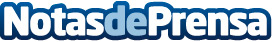 ¿Cuál es la fecha límite para sustituir los triángulos?PF Seguridad Vial recuerda que los triángulos de emergencia tienen sus días contados. Las instituciones oficiales han establecido el día 1 de enero de 2026 como fecha límite para dejar de utilizar los triángulos y dar el salto definitivo a la nueva baliza v16 versión conectadaDatos de contacto:Irene CarabiasGrupo PF Seguridad Vial+34 622 50 21 65Nota de prensa publicada en: https://www.notasdeprensa.es/cual-es-la-fecha-limite-para-sustituir-los_1 Categorias: Nacional Viaje Automovilismo Sociedad Industria Automotriz http://www.notasdeprensa.es